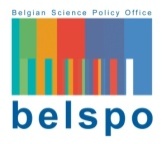 BRAIN-beBelgian Research Action through Interdisciplinary NetworksCall for proposals 2013Pioneer projectsExpression of interestResearch area (indicate to which axis of the programme your proposal is related - multiple choices allowed):Closing date: 26 March 2013To be sent to BRAIN_call2013@belspo.beSubject of the e-mail: 'Pioneer_[Acronym of the proposal]'
Filename: '[Acronym of the proposal]_[name of the coordinator]_[institution of the coordinator].docx' (idem .pdf)Mandatory for the submission of a research proposalProposal’s title (maximum 12 words):Proposal’s acronym:Axis 1 - Ecosystems, biodiversity, story of lifeAxis 2 - Geosystems, universe and climateAxis 3 - Cultural, historical and scientific heritage  Axis 4 - Public Federal StrategiesAxis 5 - Key societal challengesAxis 6 - Management of collectionsFederal Scientific Institution :Name of the Director general and signature:Name of the coordinator:…Department:…Telephone:…Email:...Short description of the research proposal (domain, objectives, methodological approach, possible collaborations…):(maximum 20 lines)…Keywords:(maximum 6)…